５年　　　　　　　　　５月１３日の算数めあて　リボンの長さと代金の関係を調べよう①P３４の問題をときましょう。（教科書に直接）１　①教科書の表にかきましょう。　　②ゆいさんとだいきさんのセリフをヒントに考えましょう。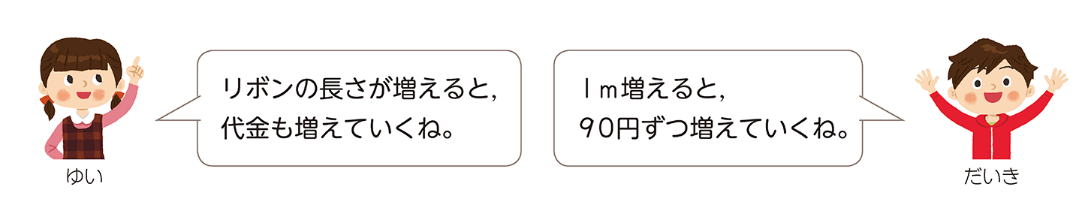 　　③表の□にあてはまる数字を書きましょう。②P３５の問題をときましょう。はかせのセリフ、まとめの部分を声に出して読みましょう（大切！）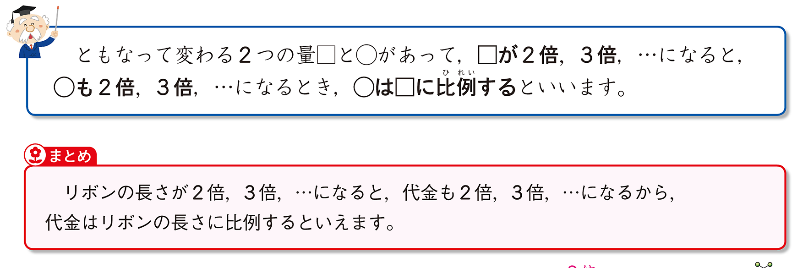 ④⑤　　　　　の中にあてはまる数字を書きましょう。⑥⑤の式にあてはめて考えましょう。★ヒント★１２ｍのとき→９０×１２＝？　　　　　 代金が１８００円→９０×？＝１８００次のページもあります！！★提出の仕方といた教科書を写真にとって、「R2５年〇組せんせいにわたす」のフォルダに入れましょう。写真には、必ず出席番号・名前をつけます。れい：１５．田中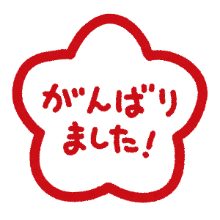 ♪ステップアップ♪できる人はちょうせんしよう！①NHK for School（比例）の動画を見てみましょう。②スタディサプリを進めましょう。講義動画を見たり、問題をといたりしましょう。（４年生までの学習、小数と整数）③群馬県教育委員会の動画を見てみましょう。（新小学５年生向け）これは、全員かならずやるものではありません。ただ、学習を深めるにはとてもよいです。動画を見たり、問題をといたりしたら学習感想でどうだったか教えてくれるとうれしいです。もし見られなかったら、算数の学習感想などで教えてください。